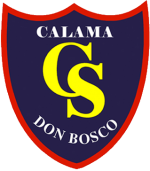 “Cultivemos el arte de escuchar y acompañar”COORDINACIÓN PEDAGÓGICACALENDARIO DE EVALUACIONES PRIMER SEMESTRE 2018CURSO: 8º AÑO “B”Este calendario de evaluación no incluye los trabajos clase a clase que se desarrollan en las distintas asignaturas.ABRILAsignaturaTipo de evaluaciónUnidad y/o ContenidoLunes 02 Martes 03 Miércoles 04 Ed. Musical Evaluación GrupalHimno de CalamaJueves 05 Viernes 06Ed. Musical Evaluación GrupalHimno de CalamaLunes 09Martes 10 Miércoles 11 Lengua y literaturaPrueba escritaUnidad 1:Epopeya.Jueves 12Taller Habilidades Prueba Individual (selección múltiple).Textos literarios y no literarios: Comprensión lectoraViernes 13 Ciencias NaturalesEvaluación trabajo practico ´´Sistemas´´ trabajo grupalSistemasLunes 16 HistoriaInglésGuía Evaluada nº1 “ Taller de Habilidades”Presentación grupalLa Edad Media y los inicios de la Edad Moderna (Semana del 16 al 20 de Abril)MuseoMartes 17 Miércoles 18 Jueves 19 Viernes 20 Lunes 23 Artes VisualesTrabajo en clases: Plástico, módulosManifestaciones visuales de la naturaleza y su relación con las personas.Martes 24Miércoles 25 MatemáticaPrueba escritaUnidad 1: Operaciones con números enterosJueves 26Ed. FísicaPrueba 1Viernes 27Lunes 30MAYOAsignaturaTipo de evaluaciónUnidad y/o ContenidoMartes 01FERIADOMiércoles 02 Lengua y LiteraturaEd. MusicalPrueba EscritaEvaluación Individual1º Lectura complementaria: Don Bosco, historia de un cura.Repertorio MusicalJueves 03 Viernes 04Ed. MusicalEvaluación IndividualRepertorio MusicalLunes 07Martes  08InglésPrueba EscritaSonido final –ed / Past Simple / Sonidos /ϴ/ y /ð/ Opiniones / Pedir información/ Expresar posesión (pronombres posesivos)Miércoles 09Jueves  10ReligiónActividad individualReflexión “Un sueño..posible ¡A dónde va ele mundo?”Viernes 11Ciencias NaturalesEvaluación escrita (individual)Unidad I: Nutrición y saludLunes  14HistoriaEvaluación Parcial nº1Baja Edad Media e Inicios de la Edad Moderna (siglos X al XV)Martes  15Miércoles  16Lengua y LiteraturaPrueba EscritaUnidad 2: Mundos Descabellados.Jueves 17Taller HabilidadesTaller grupal Expresión escrita: Confección de textos (diarios, revistas, cuentos, etc.)Viernes 18Lunes 21FERIADOMartes 22HistoriaGuía Evaluada nº2 “Taller de Habilidades”Inicios de la Edad Moderna (Semana del 22 al 25 de Mayo) Miércoles 23MatemáticaPrueba escritaUnidad1: RaícesJueves  24Viernes 25Lunes 28Artes VisualesTrabajo plástico, contraste de luminosidad.El paisaje y los elementos naturalesMartes 29Miércoles 30Lengua y LiteraturaPrueba Escrita2º Lectura Complementaria: Elegí vivir.Jueves 31Ed. FísicaReligión Prueba 2Actividad Grupal“Un sueño..posible ¡A dónde va ele mundo?” JUNIOAsignaturaTipo de evaluaciónUnidad y/o ContenidoViernes 01Lunes 04 Martes 05Miércoles 06Ed. musicalEvaluación IndividualCanto e instrumentaciónJueves 07ReligiónRevisión cuadernoContenidos 1º semestreViernes 08Ciencias NaturalesEd. musicalElaboración maqueta trabajo grupalEvaluación IndividualUnidad II: ´´CÉLULA´´Canto e instrumentaciónLunes 11Martes 12Miércoles 13Jueves 14Taller habilidadesPrueba individual Comprensión auditiva: Directrices básicas (escuchar y seguir instrucciones).Viernes 15Lunes 18HistoriaInglésEvaluación Parcial nº2Trabajo GrupalEdad Moderna , Renacimiento, Humanismo, Reforma Religiosa y Revolución Científica (Siglos XVI y XVIII)Martes 19MatemáticaPrueba escritaUnidad 2: ÁlgebraMiércoles 20Lengua y LiteraturaPrueba EscritaUnidad 3: Naturaleza y Poesía.Jueves 21Viernes 22Lunes 25HistoriaHistoriaArtes VisualesElaboración y exposición de afiches históricosRevisión de cuadernos nº1 1er semestreTrabajo individualBaja Edad Media y Edad Moderna (25 de Junio al 6 de Julio)Edad Media (Alta y Baja)Edad Moderna (siglos XV al XVIII) (Semana del 25 al 30 de Junio)Técnicas de grabado / Revisión de croqueraMartes 26InglésPrueba EscritaDescribir procesos (palabras de secuencia) / Verbos modales / Sonidos /s/ y /z/ Conectores / Vocabulario: sistemas y cuerpo humano/ ImperativoMiércoles 27Lengua Y Literatura Ed. MusicalPrueba EscritaEvaluación indivdual3º Lectura Complementaria: El diario de Ana Frank.Canto e instrumentaciónJueves 28Taller HabilidadesReligiónTaller grupal exposiciónActividad grupal Expresión oral: Presentación temas libres al grupo curso.La vida es fiesta Ya, pero todavía noViernes 29Ciencias NaturalesEd.MusicalEvaluación escrita individualEvaluación individualUnidad II: ´´CELULA´´Canto e instrumentaciónJULIOAsignaturaTipo de evaluaciónUnidad y/o ContenidoLunes 02FERIADOMartes 03Miércoles 04MatemáticaPrueba escritaUnidad 2: FuncionesJueves 05Ed. Física Prueba 2Viernes 06